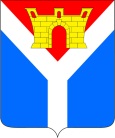 АДМИНИСТРАЦИЯ  УСТЬ-ЛАБИНСКОГО ГОРОДСКОГО ПОСЕЛЕНИЯУСТЬ-ЛАБИНСКОГО  РАЙОНАП О С Т А Н О В Л Е Н И Еот 29.03.2019                                                                                                        № 249город Усть-ЛабинскО внесении изменений в постановление администрации Усть-Лабинского городского поселения Усть-Лабинского района от 13.09.2017 № 660  «Об утверждении муниципальной программы «Благоустройство территорий Усть-Лабинского городского поселения», утверждении Порядка и сроков представления, рассмотрения и оценки предложений заинтересованных лиц о включении дворовой территории в муниципальную программу «Благоустройство территорий Усть-Лабинского городского поселения» на 2018-2022 годы, Порядка и сроков представления, рассмотрения и оценки предложений граждан, организаций о включении общественной территории в муниципальную программу «Благоустройство территорий Усть-Лабинского городского поселения» на 2018-2022 годы, Порядка общественного обсуждения проекта муниципальной программы «Благоустройство территорий Усть-Лабинского городского поселения»на 2018-2022 годыВ соответствии с постановлением главы администрации (губернатора) Краснодарского края от 31 января 2019 года № 36/1 «О порядке организации и проведения рейтингового голосования по отбору общественных территорий муниципальных образований Краснодарского края, подлежащих благоустройству в первоочередном порядке», п о с т а н о в л я ю:1. Внести в постановление администрации Усть-Лабинского городского поселения Усть-Лабинского района от 13.09.2017 № 660 «Об утверждении муниципальной программы «Благоустройство территорий Усть-Лабинского городского поселения», утверждении Порядка и сроков представления, рассмотрения и оценки предложений заинтересованных лиц о включении дворовой территории в муниципальную программу «Благоустройство территорий Усть-Лабинского городского поселения» на 2018-2022 годы, Порядка и сроков представления, рассмотрения и оценки предложений граждан, организаций о включении общественной территории в муниципальную программу «Благоустройство территорий Усть-Лабинского городского поселения» на 2018-2022 годы, Порядка общественного обсуждения проекта муниципальной программы «Благоустройство территорий Усть-Лабинского городского поселения» на 2018-2022 годы» следующее изменение:1) приложение № 5 «Адресный перечень Общественных территорий, нуждающихся в благоустройстве и подлежащий благоустройству в 2018-2022 годы» к муниципальной программе «Благоустройство территории Усть-Лабинского городского поселения» изложить в новой редакции (приложение).2. Отделу по общим и организационным вопросам администрации Усть-Лабинского городского поселения Усть-Лабинского района (Чухирь) опубликовать настоящее постановление в районной газете «Сельская Новь» и разместить на официальном сайте Усть-Лабинского городского поселения в информационно-телекоммуникационной сети «Интернет».3. Контроль за выполнением настоящего постановления возложить на заместителя главы Усть-Лабинского городского поселения Усть-Лабинского района Р.А. Магамадова.4. Постановление вступает в силу со дня официального опубликования.ГлаваУсть-Лабинского городского поселения Усть-Лабинского района                                                                      С.В. ВыскубовПРИЛОЖЕНИЕ к постановлению администрацииУсть-Лабинского городского поселенияУсть-Лабинского районаот 29.03.2019 № 249 ПРИЛОЖЕНИЕ № 5к муниципальной программе «Благоустройство территории Усть-Лабинского городского поселения»АДРЕСНЫЙ ПЕРЕЧЕНЬобщественных территорий для обеспечения реализации проекта муниципальной программы «Благоустройство территорий Усть-Лабинского городского поселения» на 2018-2022 гг.Общественные территорий на проведение работ по комплексному благоустройству на 2018-2022гг:Заместитель главыУсть-Лабинского городского поселения Усть-Лабинского района				                             Р.А. Магамадов№ п\пАдрес общественной территорииПериод благоустройства, (год)1Ул. Ленина от ул. Советской до ул. Красной20182ул. Ленина от ул. Красной до ул. Вокзальной20193Сквер на ул. Центральной20194Сквер расположенный вдоль автотрассы А-160,         ул. Д. Бедного и ул. Южная2020г.5ул. Вольная от ул. П. Форостинова до автотрассы Р-2512020г.6Сквер по ул. Ленина, 33 А2020г.7Сквер на ул. Ленина, 64Б2020г.8Сквер по ул. Ленина, 68 и ул. Ленина, 702021г.9Сквер по ул. Строительной2022г.